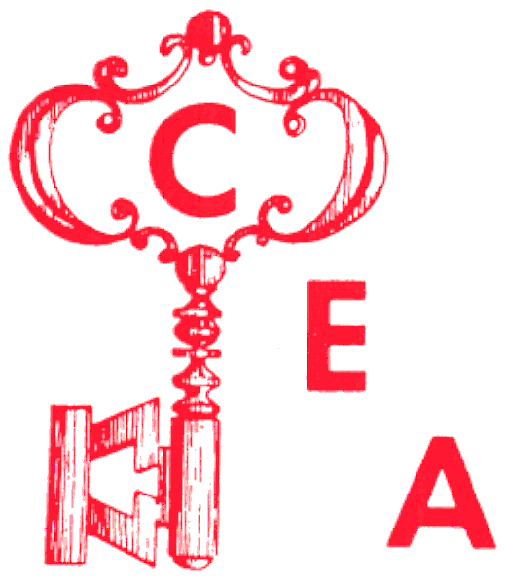 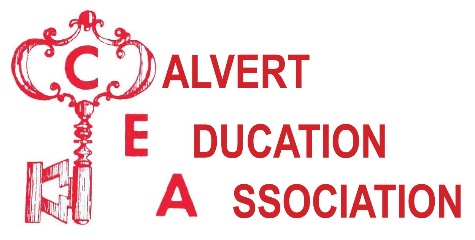 CEA Election ResultsThe Nominations, Elections, and Credentials Committee met to process the election results February 26, 2020.  All Candidates have been notified.  Congratulations to the following people:CEA Vice President: 			Siobhan TedtsenCEA Secretary: 				Deanna CoughlinCEA Members-at-Large: 		Gary Clites and Nancy Warren Crosby CEA Funded NEA Delegates: 	Betty Goldstein and Siobhan TedtsenCEA Funded MSEA Delegates: 	Jessica BrechbielGary Clites						Deanna Coughlin						Nancy Warren Crosby						Melissa DefayetteBetty Goldstein						Lynda Hampshire						Pamela Mackall						Siobhan TedtsenCEA would like to thank Jason Oates, Rob James, and Sue Kasulke for the all the time and hard work they put into ensuring the election process went smoothly.